S15 Fig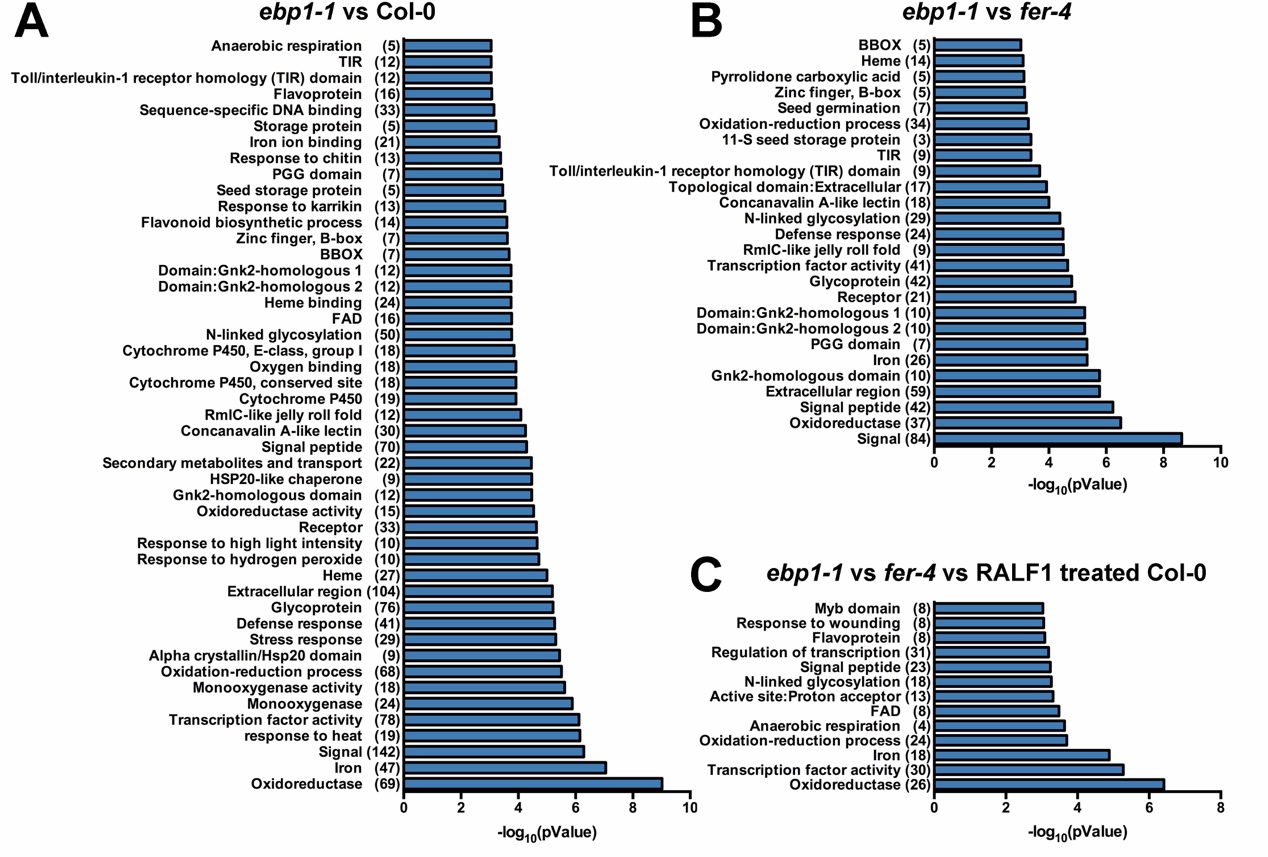 